Formato HAM-PP05: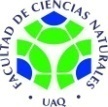 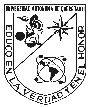 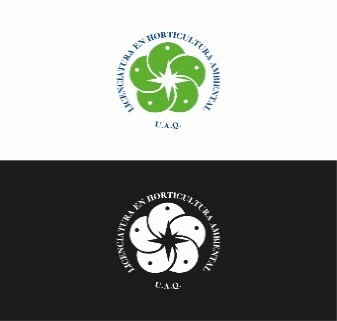  informe de desempeño del alumnoVersión: septiembre de 2021DATOS DE ALUMNOPrograma: HAM 11___  15___Nombre:Correo electrónico:Expediente:DATOS DE LA INSTITUCIÓN RECEPTORANombre de la institución receptora: Dirección:Teléfono:DATOS DEL CONTACTONombre:Correo: Teléfono: Informe del responsable (empresa o institución) sobre el desempeño del alumno:Informe del responsable (empresa o institución) sobre el desempeño del alumno:Informe del responsable (empresa o institución) sobre el desempeño del alumno: Nombre y firma del responsable de la institución                                 Sello de la institución receptora  